מידעוןהסברה ודוברות שנה"ל תשע"ז2016-2017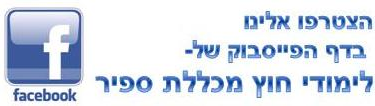 ריכוז קורס: גלי בסודו, בעלת תעודת הוראה; יועצת פיתוח משאבים בשתיל ואחראית על הקמת בלוג שתיל. חברת וועד מנהל בתנועה לעתיד הנגב המערבי (ע"ר), ריכזה קורסים למנהלי פיתוח משאבים.תיאור ומטרות הקורסהתכנית תעסוק בחשיבותה של מלאכת ההסברה והדוברות, ובקידום היכולת לחזק את מעמדם הציבורי של אירועים, אזורים, יישובים, באמצעות ניהול המשאב התקשורתי. ילמדו פלטפורמות דיגיטליות, קשר עם הציבור או קהל היעד שיוגדר בכל אירוע, הסברה בסביבה פוליטית, דוברות והסברה לצד שימוש במדיות. כל זה לצד למידת התנהלות תקשורתית במצבי משבר, ופעילות נכונה בגזרת המדיום הדיגיטלי והמדיה החברתית. יושם דגש על יצירת פלטפורמות בשגרה שישרתו את שעת החירום: בלוגים, אתרים, רשתות חברתיות וכו' לצד מתן כלים דוברותיים מסוגים שונים.בסיום תהליך הלמידה:המשתתפים ידעו להקים, לנהל ולהפעיל מיזם הסברתי באמצעות במדיות השונות . משתתפים יקבלו כלים לעבודה תקשורתית, הסברתית בעיתות שגרה ובשעת חירום.יקבלו כלים ליצירת קשר עם קהילות היהודיות מעבר לים תוך שימוש בזירות תקשורתיות שונות, והתאמה תרבותית של המסרים הסברתיים. מבנה הקורס וסגל הוראה שילוב של הרצאות אקדמיות (רקע, העשרה) בשילוב עם אנשים מהשטח שיוכלו לתת כלים מעשיים ולשתף מניסיונם.ישלבו מרצים אורחים מהאזור (למידה של סיפורי מעשה), דוברים, אנשי הסברה וגיוס משאבים, אנשי אקדמיה, טלוויזיה ועיתונות.היקף הקורס:13 מפגשים אחת לשבוע, 4 שעות לימוד למפגש סה"כ 52 שעות לימוד אקדמיות.קהל יעדמשתתפים בעלי יכולות הבעה בכתב ובע"פ ברמה גבוהה, הן בשפה העברית והן באנגלית.בעלי מוטיבציה להשקיע מזמנם וממרצם למען הקהילה והמטרה. תיאור מבנה הקורס: מבוא לעולם ההסברה והדוברותנעסוק בגישות, שיטות ואתגרים העומדים בפני אנשי ההסברה בשדה התקשורת המודרני. מתמקד באנשים (ובארגונים) המשפיעים על התקשורת ולכלי התקשורת ולהשפעתם, נגבר על הכוח הרב אשר עומד לרשותם  לצד האחריות רבה אשר נדרשת מהם. המטרה היא לצייד את המשתתף בהבנה אסטרטגית שתסייע לו כמסביר.תמצית העבודה העיתונאית – מהו סיפור עיתונאי ?נעסוק במהות המקצוע העיתונאי. תפקידו כמעלה נושאים נושאים על סדר היום הציבורי ומביאים דברים לידיעת הציבור מהו סיפור טוב. כיצד ניתן לרתום עיתונאי ולהסתייע בו להצגת ידיעות הסברתיות. תוך ניסיון להציף במסגרת הכתבה את המידע החשוב. מיומנויות כתיבה ו Story Tellingבמהלך קורס זה, רוכשים המשתתפים כלים מעשיים לפיתוח תוכן וכתיבה לאמצעי מדיה השונים. המשתתפים מתנסים בכתיבה לז'אנרים שונים דרך מתודות כגון: storytelling ו- storytelling (לספר סיפור ולמכור סיפור).המשתתפים יקבלו כלים ליצירת סיפור טוב בעידן רווי תכנים ומדיה, מגיבוש הרעיון ועד לסיפורו.במסגרת הקורס המשתתפים רוכשים כלים מעשיים בעיבוד הסיפור התיעודי לצורכי שימוש כתוכן הסברתי וכתוכן עיתונאי. יבחן נושא תוכן הסברתי כמנוף לגיוס כספים ומשאבים.מיומנויות תיעוד שונות והצגתן בכלי המדיה השונים המשתתפים יחשפו לשיטות כיצד אוספים את המידע אשר משרת את המטרה, יקבלו מיומנויות בחיפוש המידע,  מיומנויות עריכה, ארגון המידע ועוד . זאת על מנת לשרת את המטרה ההסברתית חשיפת המידע שנאסף ברשתות השונות ובמדיה התקשורתית לסוגיה.הראיון העיתונאי לימוד עקרונות הריאיון, הטכניקה והדינמיקה של הריאיון. יסודות תיאורטיים וכללים מעשיים של תורת הריאיון. ההכנות הנדרשות לפני ראיון. פיתוח מיומנויות תוך כדי ראיון וכן סוגים שונים של תשאול ותחקור המרואיין.הסדנה תורכב בעיקר מלימוד מעשי ותרגול בכתה תוך התנסות אמיתית בראיונות קצרים וארוכים.  צפייה וניתוח של ראיונות.תבחן האפשרות להתנסות בראיון ברדיו של המכללה והאולפן הטלוויזיה.כלי המדיה השונים העומדים לרשות הציבורהיכרות עם המדיה השונים הפועלים בזירה התקשורתית הישראלית (תקשורת כתובה, תקשורת משודרת, מדיה מסורתיים, מדיה חדשים) - עוצמתם והשפעתם על דעת הקהל .יושם דגש על היכרות עם "תקשורת חברתית" ו"רשתות חברתיות" בעידן האינטרנט. השפעתם העצומה של המדיה החברתיים על דעת הקהל ויכולתם להניע מהלכים חברתיים משמעותיים. בשיעור ייסקרו קמפיינים מובילים ברשתות החברתיות, השפעתם ותוצאותיהם . הסדנא מלווה בהתנסות מעשית.תקשורת בשעת חירוםמפגש בנושא זה יעסוק בלמידת תהליך רצוף ומתמשך של העברת מידע והדרכה אוכלוסיות לפעולה, תוך הסברה בצורה אפקטיבית את מצב החירום, תוך יצירת אמון ותחושת הזדהות.דרישות הקורסנוכחות חובה של 80% מסה"כ המפגשים. מקום הלימודהמכללה האקדמית ספיר המרכז ללימודי חוץ והמשך זכאות לתעודהלעומדים בדרישות הפדגוגיות תוענק תעודה מטעם המכללה האקדמית ספיר, המרכז ללימודי חוץ והמשך: "הסברה ודוברות"מבנה הקורסלפרטים והרשמה:נורית בניטה – רכזת תפעולית MY5 052-5237306 אודליה קרוצ'י – מנהלת מיזם MY5 054-6112275מס' מפגשנושאמטרת השיעור 1פתיחת קורס עבודה בעתות חירום מול התפוצות וטבלת השכנועברכות ותיאום ציפיות + חובות הקורס+ הצגה עצמית 1פתיחת קורס עבודה בעתות חירום מול התפוצות וטבלת השכנועהרצאת פתיחה חיבור של הסברה, דוברות וקשרים עם יהדות התפוצה, עבודה מול התקשורת בשעת חירום 1פתיחת קורס עבודה בעתות חירום מול התפוצות וטבלת השכנועהכרות הכלי "טבלת השכנוע" לחידוד העברת המסר לקהל והנעתו לפעולה 2טבלת השכנוע תאום ציפיות בין הדובר לבין קהל היעד 3מנועי המסר- שאלה כהזדמנותניצול נכון של שאלות בראיון והפיכת כל שאלה להזדמנות 4שפת גוף - מול מצלמה כיצד מדבר הגוף שלנו, עשה ואל תעשה בראיון תקשורתי. 5שפת גוף - מול מצלמה התנסות מעשית וקבלת משוב מהקבוצה בראיון מצולם ובראיון ברדיו6רשתות חברתיותטוויטר , אינסטגרם, פייסבוק, גוגל+, יוטיוב, רשתות לשיתוף תמונות ועוד.6רשתות חברתיותשימושים שונים ברשת הפייסבוק7להיות בלוגריסטללמד איך מקימים בלוג ואיך מנהלים בלוג, ומהן הפלטפורמות לניהול בלוגים בישראל, בחו"ל להגברת החשיפה8איך לספר את הסיפור שלילימוד טכניקות לכתיבה, מתן כלים מעשיים לפיתוח תוכן וכתיבה לאמצעי מדיה שונים. התנסות בכתיבה ויצירת תהליך של מעבר מגיבוש רעיון ועד כתיבתו / סיפורו9סרטונים קצרים ללמד איך מפיקים סרטונים קצרים ומהן המדיות שניתן להעלות אליהן את הסרטונים לחשיפה מירבית 10ניהול וחידוד המסרמורכבות המסר. איך לנהל את מה שאתה רוצה לומר ולא לתת לתקשורת לצבוע אותך בשחור לבן.11תקשורת מסורתית הפגשת התלמידים עם עיתונאים מהשטח שיתנו טיפים למשתתפים, כיצד יוצרים "סיפור", איך יוצרים ראיון עיתונאי, תחקיר, 12התאמה תרבותית לקהלים שוניםלדעת איך להתאים תכנים לקהלים שונים12התאמה תרבותית לקהלים שוניםללמוד מהניסיון של בלוגרית מעוטף עזה13הסברה בתפוצות ואתיקההפגשת התלמידים עם אושיות העוסקות בדוברות והסברה בינ"ל, תרומתם ומקרים מהשטח 13הסברה בתפוצות ואתיקהנהלי אתיקה ועבודה בדוברות / כללי האתיקה עיתונאית